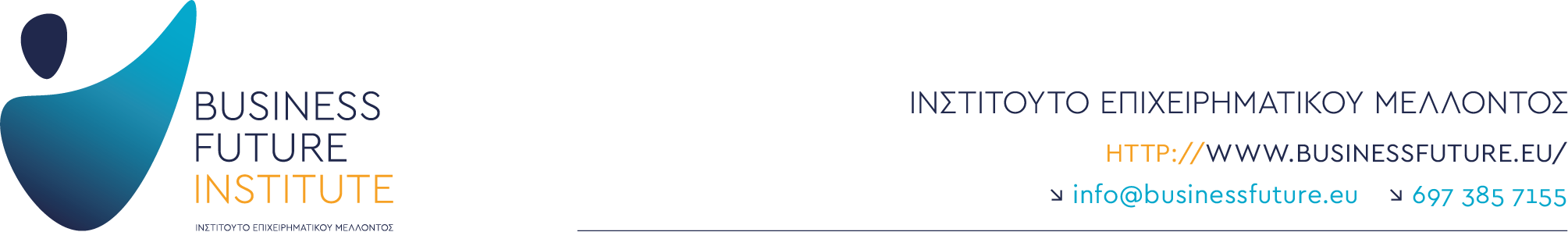 ΠΡΟΣΚΛΗΣΗ ΣΥΜΜΕΤΟΧΗΣ 5G: Ανάπτυξη στην ΠράξηΕκδήλωση του Business Future Institute για τα οφέλη της 5ης γενιάς κινητής τηλεφωνίαςΣτην εκδήλωση συμμετέχουν Διακεκριμένοι ομιλητές από την Ελλάδα και το εξωτερικό, οι οποίο έχουν ασχοληθεί εκτενώς με το θέμα των δικτύων 5G, τα οφέλη τους στην οικονομία μίας χώρας αλλά και τις προκλήσεις που σχετίζονται με τη λειτουργία και την ανάπτυξη των σχετικών υποδομών. Οι ομιλητές είναι:Μιχάλης Μπλέτσας (Ερευνητής / Διευθυντής Πληροφορικής, MIT Media Lab)Φώτης Καρώνης (CTIO BT Enterprise & 5G Executive Advisor BT Group)Βαγγέλης Καρέλης (Senior Manager – Network Services & IX.0, Accenture)Τη συζήτηση θα συντονίσει ο δημοσιογράφος Δημήτρης Μαλλάς.Με τα δίκτυα κινητής τηλεφωνίας 5ης γενιάς να βρίσκονται προ των πυλών και στη χώρα μας, ένα από τα βασικά ερωτήματα είναι πως θα επηρεάσει την οικονομική ανάπτυξη της χώρας το 5G. Αυτό είναι και το θέμα της διαδικτυακής συζήτησης που διοργανώνει στις 2 Δεκεμβρίου στις 5.30 μ.μ. το Business Future Institute (Ινστιτούτο Επιχειρηματικού Μέλλοντος) στο πλαίσιο των εκδηλώσεων του Business Future Forum και η οποία εκδήλωση θα μεταδοθεί στο σύνδεσμο https://bfievents.liveon.tech/  .Στην εκδήλωση οι συμμετέχοντες ομιλητές θα συζητήσουν για τις υπάρχουσες εμπειρίες από το εξωτερικό, τους κλάδους της οικονομίας που μπορούν να ωφεληθούν άμεσα αλλά και το τι μπορούν να κάνουν οι επιχειρήσεις για να αξιοποιήσουν αυτή τη νέα τεχνολογία. Παράλληλα, θα δεχθούν ερωτήσεις από το κοινό.Tο Business Future Institute (Ινστιτούτο Επιχειρηματικού Μέλλοντος) αποτελεί μια πρωτοβουλία που γεννήθηκε στην Ελλάδα τον Μάρτιο του 2020, στην έξαρση της κρίσης της νόσου COVID-19. Η ιδέα γεννήθηκε κατά τη διάρκεια μιας συζήτησης φίλων και συνεργατών και εξελίχθηκε σε Αστική μη Κερδοσκοπική Εταιρία λίγο αργότερα τον Ιούλιο του ιδίου έτους.Απευθύνεται στον μέσο Έλληνα επιχειρηματία, ιδιαίτερα σε αυτόν που αγωνίζεται σε ένα μεταβαλλόμενο επιχειρηματικό περιβάλλον μέσα σε απαιτητικές συνθήκες και  ειδικά σε αυτόν που δραστηριοποιείται σε παραγωγικές και εξωστρεφείς δραστηριότητες όπως είναι ο πρωτογενής τομέας, η μεταποίηση, η εφοδιαστική αλυσίδα, οι μεταφορές, η ναυτιλία και ο τουρισμός. Στόχος του BFI είναι να βοηθήσει αυτόν τον επιχειρηματία να κατανοήσει και να ενστερνιστεί τη νέα πραγματικότητα που θα προκύψει μετά την κρίση. Η παρακολούθηση της συζήτησης είναι δωρεάν, Μπορείτε να κάνετε εγγραφή στο σύνδεσμο https://forms.gle/UbADKUwVZWhzSSKRA .Παρακαλούμε για τη δημοσίευσηΕυχαριστώ πολύΜε εκτίμησηΜίνα ΤολίδουΠρόεδρος BFIinfo@businessforum.euT. 6973 857155